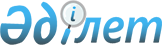 О внесении изменения в решение акима Уйгурского района от 28 ноября 2018 года № 480 "Об образовании избирательных участков для проведения голосования и подсчета голосов в Уйгурском районе"Решение акима Уйгурского района Алматинской области от 29 декабря 2022 года № 32. Зарегистрировано в Министерстве юстиции Республики Казахстан 29 декабря 2022 года № 31363
      РЕШИЛ:
      1. Внести в решение акима Уйгурского района от 28 ноября 2018 года № 480 "Об образовании избирательных участков для проведения голосования и подсчета голосов в Уйгурском районе" (зарегистрирован в Реестре государственной регистрации нормативных правовых актов за № 126745) следующее изменение:
      приложение к указанному решению изложить в новой редакции согласно приложению к настоящему решению.
      2. Контроль за исполнением настоящего решения возложить на руководителя аппарата акима района.
      3. Настоящее решение вводится в действие после дня его первого официального опубликования. Избирательные участки, образованные для проведения голосования и подсчета голосов в Уйгурском районе
      Избирательный участок № 895
      Местонахождение участка: село Шошанай, улица Әлия Молдағұлова, 32, здание коммунального государственного учреждения "Шошанайская средняя школа с дошкольным миницентром" государственного учреждения "Отдел образования по Уйгурскому району Управления образования Алматинской области".
      Границы избирательного участка: село Шошанай, улицы: Ғани Мұратбаев, Әлия Молдағұлова, Мұқан Нусипов, Талғат Бигелдинов, Тоқаш Бокин, Шәкен Айманов, Ыбырайым Нурова.
      Избирательный участок № 896
      Местонахождение участка: село Сумбе, улица Қамысбек Баекеева, 1, здание коммунального государственного учреждения "Жанасайская основная школа" государственного учреждения "Отдел образования по Уйгурскому району Управления образования Алматинской области".
      Границы избирательного участка: село Сумбе, участок "Жанасай", улицы: Қамысбек Баекеева, Әлдіқасым Күленбеков.
      Избирательный участок № 897
      Местонахождение участка: село Сумбе, улица Сәкен Сейфуллин, 24, здание коммунального государственного учреждения "Бирлик-Сумбинская средняя школа" государственного учреждения "Отдел образования по Уйгурскому району Управления образования Алматинской области".
      Границы избирательного участка: село Сумбе, участок "Бирлик-Сумбе", улицы: Қарақұл Татанұлы, Кұрманғазы, Мұхтар Әуезов, Қуанышбек Оразбаев, Сәбит Мұканов, Сәкен Сейфуллин, Бексырға Солтыбаев, Дуанбек Туғанбайулы, Ыбырай Алтынсарин.
      Избирательный участок № 898
      Местонахождение участка: село Сумбе, улица Қасымхан Салмекеев, 1, здание коммунального государственного учреждения "Сумбинская средняя школа" государственного учреждения "Отдел образования по Уйгурскому району Управления образования Алматинской области".
      Границы избирательного участка: село Сумбе, улицы: Абай, Амангелді Иманов, Бауыржан Момышұлы, Қажымұқан, Мәншүк Мәметова, Таубек Намазбаева, Картбай Носербайулы, Дулатбек Оразалыұлы, Райымбек батыр, Сабырбекова Мурат Чунджабайулы, Қасымхан Салмекеев, Сүйінбай, Байқұрман Сыйқымбайұлы, Тұрар Рыскұлов, Шоқан Уәлиханов.
      Избирательный участок № 899
      Местонахождение участка: село Кыргызсай, улица Жандосова, 13, здание коммунального государственного учреждения "Кыргызсайская средняя школа" государственного учреждения "Отдел образования по Уйгурскому району Управления образования Алматинской области".
      Границы избирательного участка: село Кыргызсай, улицы: Абай, Ораз Жандосов, Шоқан Уалиханов, Нурахмет Малыбаева, Бескарагай, Десятова Иван Ивановича, Райымбек батыр, Амут Баратова, Сайпа Аюпова, Тойшыбек Алахунова, Тұрар Рысқұлов, Авакри Даутова, Абдулла Розбакиева, Абубакир Исламов, Садыр палуан, Жаңа талап.
      Избирательный участок № 900
      Местонахождение участка: село Рахат, улица Жерұйық, 1, здание коммунального государственного учреждения "Рахатская средняя школа с дошкольным миницентром государственного учреждения "Отдел образования по Уйгурскому району Управления образования Алматинской области".
      Границы избирательного участка: село Рахат, улицы: Көкжиек, Тастақ, Береке, Мектеп, Қара дала, Жерұйық, Ақбұлақ, Алаш, Бірлік, Жиделі, Сарыарқа, Шұғыла.
      Избирательный участок № 901
      Местонахождение участка: село Малый Аксу, улица Шарипова, 20, здание коммунального государственного учреждения "Мало Аксуйская средняя школа" государственного учреждения "Отдел образования по Уйгурскому району Управления образования Алматинской области".
      Границы избирательного участка: село Малый Аксу, улицы: Шарипова, Надир кази, Егемендік, Айшам Палтаевой, Турсун Убулова, Омар Мухамади, Таусамалы, Азаттық.
      Избирательный участок № 902
      Местонахождение участка: село Большой Аксу, улица Абдулла Розыбакиева, 12, здание филиала № 1 "Улкен Аксуский сельский дом культуры", Государственного коммунального казенного предприятия "Районный дом культуры акима Уйгурского района".
      Границы избирательного участка: село Большой Аксу, улицы: Сайдуллаевых, Садвакас Садыкова, Оразалы Сүйімбай, Замандин Сасыкова, Хаким Мусаева, Тохнияз батыр, Нурахун Тохтикулиева, Камирдин Юсупова № 23, 24, 25, 26, 27, 28, 29, 30, 31, 32, 33, 34, 35, 36, 37, 38, 39, 40; Абдулла Розыбакиева № 11, 12, 13, 14, 15, 16, 17, 18, 19, 20, 21, 22, 23, 24, 25, 26, 27, 28, 29, 30, 31, 32, 33, 34, 35, 36, 37; Авдун Кадира № 23, 24, 25, 26, 27, 28, 29, 30, 31, 32, 33, 34, 35, 36, 37, 38, 39, 40, 41, 42, 43, 44, 45, 46, 47, 48, 49, 50, 51; Садир Палуана № 15, 16, 17, 18, 19, 20, 21, 22, 23, 24, 25, 26, 27, 28, 29, 30, 31, 32, 33, 34, 35, 36, 37, 38, 39, 40, 41, 42, 43, 44, 45, 46, 47, 48, 49; Махмут Гожамьярова № 9, 10, 11, 12, 13, 14, 15, 16, 17, 18, 19, 20, 21, 22, 23, 24, 25, 26, 27; Бейбітшілік.
      Избирательный участок № 903
      Местонахождение участка: село Большой Аксу, улица Камирдин Юсупова, 3, здание коммунального государственного учреждения "Больше Аксуйская средняя школа имени Г.Садвакасова" государственное учреждение "Отдел образования по Уйгурскому району Управления образования Алматинской области".
      Границы избирательного участка: село Большой Аксу, улицы: Гожахмат Садвакасова, Лутпулла Муталлипа, Хайдар Карима, Бахавдун Надырова, Мухтар Ачилова, Аким Маматбакиева, Камирдин Юсупова № 1, 2, 3, 4, 5, 6, 7, 8, 9, 10, 11, 12, 13, 14, 15, 16, 17, 18, 19, 20, 21, 22; Абдулла Розыбакиева № 1, 2, 3, 4, 5, 6, 7, 8, 9, 10; Авдун Кадира № 1, 2, 3, 4, 5, 6, 7, 8, 9, 10, 11, 12, 13, 14, 15, 16, 17, 18, 19, 20, 21, 22; Садир Палуана № 1, 2, 3, 4, 5, 6, 7, 8, 9, 10, 11, 12, 13, 14; Махмут Гожамьярова № 1, 2, 3, 4, 5, 6, 7, 8; участки: "Канал", "Тогызбулак".
      Избирательный участок № 904
      Местонахождение участка: село Долайты, улица Ивраим Сайдимова, 33, здание коммунального государственного учреждения "Долайтинская средняя школа" государственное учреждение "Отдел образования по Уйгурскому району Управления образования Алматинской области".
      Границы избирательного участка: село Долайты, улицы: Бавдун Мординова, Ивраим Сайдимова, Ама Даутова, Измахун Джалилова, Тохтихан Розахуновой, Достық, Тохтибакиевых, Сульхи Лутфуллин, Хантәңірі.
      Избирательный участок № 905
      Местонахождение участка: село Ават, улица Хапиз Амет, 25, здание коммунального государственного учреждения "Средняя школа имени И.Искандерова" государственного учреждения "Отдел образования по Уйгурскому району Управления образования Алматинской области".
      Границы избирательного участка: село Ават, улицы: Абдулла Розыбакиева, Бейбітшілік, Гожа Илиева, Жастар, Ивраим Розахунова, Мамут Варисова, Рахат, Рисалят Бакиевой, Розахун Ганиева, Садир палуан, Тәуелсіздік, Турсун Сопиева, Хапиз Амет, Изим Искандеров, Хетахун Сетиева, Хетхан Зайнаудиновой, участок "Кудук".
      Избирательный участок № 906
      Местонахождение участка: село Тиирмен, улица Молтхан Насировой, 27, здание коммунального государственного учреждения "Тигерменская уйгурская средняя школа с дошкольным миницентром" государственного учреждения "Отдел образования по Уйгурскому району Управления образования Алматинской области".
      Границы избирательного участка: село Тиирмен, улицы: Идмаряк Муллашева, Вали Курбанова, Бектемесовых, Майсимхан Палтушевой, Шахар Таирова, Изиз Хамраева, Масум Худайбердиева, Таир Кебирова, Абдулла Розыбакиева, Изим Искандерова, Жала Кадирова, Садыр Палуан, Касым Василова, Молтхан Насировой, Лутпулла Муталлип, Абай, Омар Мухамади, Исмаил Саттарова, Шарғын Алғазы, Әулие Шоқы.
      Избирательный участок № 907
      Местонахождение участка: село Узынтам, здание коммунального государственного учреждения "Узынтамская основная школа имени М. Максатова" государственного учреждения "Отдела образования по Уйгурскому району Управления образования по Алматинской области".
      Границы избирательного участка: село Узынтам, улицы: Байтерек, Хан тәңірі, Достық, Астана, Тәуелсіздік.
      Избирательный участок № 908
      Местонахождение участка: село Актам, улица Нурсейит Тунгышбаева, 3, здание коммунального государственного учреждения "Актамская средняя школа с дошкольным миницентром" государственного учреждения "Отдел образования по Уйгурскому району Управления образования Алматинской области".
      Границы избирательного участка: село Актам, улицы: Кызыл таң, Садыр палуан, Дуган Каме, Нусипкожа Кырыкбаева, Абдулла Розыбакиева, Абай, Букара Тышканбаева, Бәйгетөбе, Мұхтар Әуезов, Мурадил Муратова, Нурсейит Тунгышбаева, Шоқан Уәлиханов, Куддус Кужамьяров, Гулистан, Мухамеди Бажакбаева.
      Избирательный участок № 909
      Местонахождение участка: село Ардолайты, улица Хошрахун Абдрахманов, 16, здание коммунального государственного учреждения "Ардолайтинская средняя школа" государственного учреждения "Отдел образования по Уйгурскому району Управления образования Алматинской области".
      Границы избирательного участка: село Ардолайты, улицы: Хошрахун Абдрахманова, Абдулла Розыбакиева, Мұхтар Әуезов, Махмут Гожамиярова, Нурахун Иминова, Изим Искандерова, Амангелді Иманов.
      Избирательный участок № 910
      Местонахождение участка: село Дардамты, улица Ізбасар Мустапаев, 41, здание коммунального государственного учреждения "Дардамтинская средняя школа" государственного учреждения "Отдел образования по Уйгурскому району Управления образования Алматинской области".
      Границы избирательного участка: село Дардамты, улицы: Гагарина, Нурум Ушурова, Ізбасар Мустапаев, Абдулла Розыбакиев, Абай, Изим Искандерова, Райымбек батыр, Достык, Жамбыл.
      Избирательный участок № 911
      Местонахождение участка: село Добын, улица Тохтибакиевых, 14, здание коммунального государственного учреждения "Дубунская средняя школа" государственного учреждения "Отдел образования по Уйгурскому району Управления образования Алматинской области".
      Границы избирательного участка: село Добын, улицы: Жібек жолы, Турсун Жаппаров, Тохтибакиевых, участок Арасан.
      Избирательный участок № 912
      Местонахождение участка: село Сункар, улица Мұқа Сатаев, 1А, здание коммунального государственного учреждения "Сункарская средняя школа" государственного учреждения "Отдел образования по Уйгурскому району Управления образования Алматинской области".
      Границы избирательного участка: село Сункар, улицы: Абдулла Розыбакиева, Нурсейіт Қараев, Мұқа Сатаев, Турдахун Таубалдиева, Тоғанбай Матжанов, Саут Иминиязова, Әлия Молдағұлова, Асим Сокаева, Жастар, Ыбырайымбай Шыныбеков, Назугум, Райымбек батыр, Даулетбаковых, Мұхтар Әуезов, Рақымбай Алдешбаев, Нұрғали Жансеитов.
      Избирательный участок № 913
      Местонахождение участка: село Кетпен, улица Машур Жалилова, 11, здание коммунального государственного учреждения "Средняя школа имени М.Жалилова с дошкольным миницентром" государственного учреждения "Отдел образования по Уйгурскому району Управления образования Алматинской области".
      Границы избирательного участка: село Кетпен, улицы: Абай Кунанбаева, Абдулла Розыбакиева, Кенбай Ауелбекова, Байгожа Калабаева, Вали Юлдашева, Заит Исламова, Зухра Маметовой, Машур Жалилова, Накысбек, Назугум, Рози Зайналова, Сонур Мамирова, Айдарбек Сабырбекова.
      Избирательный участок № 914
      Местонахождение участка: село Кепебулак, улица Қожағұл Әбдәкім, 18, здание коммунального государственного учреждения "Средняя школа имени Нусипбека Исахметова" государственного учреждения "Отдел образования по Уйгурскому району Управления образования Алматинской области".
      Границы избирательного участка: село Кепебулак улицы: Сагабаевых, Нурғали Мусабек, Қожағұл Әбдәкім, Ажибек Танқұл, Ардагерлер.
      Избирательный участок № 915
      Местонахождение участка: село Малый Дихан, улица Низамдун Мажрунова, 2, здание коммунального государственного учреждения "Средняя школа имени М.Таипова с дошкольным миницентром" государсвенного учреждения "Отдел образования по Уйгурского району Управления образования Алматинской области".
      Границы избирательного участка: село Малый Дихан, улицы: Абай Қунанбаева, Ахметжан Садыкова, Басит Машурова, Достық, Иляхун Тохтахунова, Керимакын Мухамеджанова, Қыр жолы, Мансур Рамакова, Марип Узакова, Мунлук Бакиева, Сулеймен Аралбаева, Усеин Рашитова, Хаким Ибрагимова, Низамдун Мажрунова.
      Избирательный участок № 916
      Местонахождение участка: село Большой Дихан, улица Илья Бахтия, 27, здание коммунального государственного учреждения "Средняя школа имени Заманбека Батталханова с дошкольным миницентром" государсвенного учреждения "Отдел образования по Уйгурского району Управления образования Алматинской области".
      Границы избирательного участка: село Большой Дихан, улицы: Авакри Сабирова, Горная, Жамбыл Жабаева, Сергей Журавлева, Илья Бахтия, Исмаил Саттарова, Кеңес, Маншук Маметовой, Мектеп.
      Избирательный участок № 917
      Местонахождение участка: село Калжат, улица Абдулла Розбакиева, 32, здание коммунального государственного учреждения "Калжатская средняя школа с дошкольным мини-центром" государственного учреждения "Отдел образования по Уйгурскому району Управления образования Алматинской области".
      Границы избирательного участка: село Калжат, улицы: Абдулла Розбакиева, Абдухелил Розахунова, Аким Машурова, Ачал, Ашим Касим, Достык, Жамбыл, Жастар, Изим Искандерова, Исмаил Саттарова, Куддус Кужамьяров, Миталип Аллабардиева, Новар Ислякова, Нураждин Имамзарова, Оталип Сайдуллаева, Алмалы, Сергея Макаровича Журавлева, Бірлік, Турсунбай Бахтахунова, Шамахун Абрахманова, Юсуп Ильяс, Жетісу, Болашақ, Ынтымақ.
      Избирательный участок № 918
      Местонахождение участка: село Шарын, улица Момун Хамраева, 62, здание коммунального государственного учреждения "Cредняя школа им. Д.Конаева" государственного учреждения "Отдел образования по Уйгурскому району Управления образования Алматинской области".
      Границы избирательного участка: село Шарын, улицы: Момун Хамраева № 1, 3, 5, 7, 9, 11, 13, 15, 17, 19, 21, 23, 25, 27, 29, 31, 33, 35, 37, 39, 41, 43, 45, 47, 49, 51, 53, 55, 57, 59, 61, 63, 65, 67, 69, 71, 73, 75, 77, 79, 81, 83, 85; Мухтар Кебирова, Талип Гаитова, Изим Искандерова, Лука Емелева, Әлішер Науаи, Мамыр Турсунбаева, Қожамберді Мырзабаева, Авакри Алахунова, Туглук Мадалиева, Низам Зикирьярова № 4, 25, 27, 29, 31; Садыр Палуан № 29, 31, 33, 34, 35, 36, 37, 38, 39, 40, 41, 42, 43, 44, 45, 46, 47, 48, 49, 50, 51, 52, 53, 54, 55, 56, 57, 58, 59, 60, 61, 62, 63, 64, 65, 66, 67, 68, 69, 70, 71, 72, 73, 74, 75, 76, 77, 78, 80, 82, 84, 86, 88, 90; Қорғас Темірбекова, Мирзигуль Насырова № 21, 23, 24, 25, 26, 27, 28, 29, 30, 31, 32, 33, 34, 35, 36, 37, 38, 39, 40, 41, 42, 43, 44, 45, 46, 47, 48, 49, 50, 51, 52, 53, 54, 55, 56, 57; Абай Кунанбаева № 19, 21, 23, 25, 26, 27, 28, 29, 30, 31, 32, 33, 34, 35, 36, 37, 38, 39, 40, 41, 42, 43, 44, 45, 46, 47, 48, 49, 50, 51, 52, 53, 54, 56, 58; Алимжан Касымова № 21, 23, 25, 27, 29, 31, 33, 35, 37, 39, 40, 41, 42, 43, 44, 45, 46, 47, 48, 50, 52, 54, 56, 58, 60, 62, 64, 66, 68, 70, 72, 74; Турсун Сидикова № 3, 5, 7, 9, 11, 13, 15, 17, 19, 20, 21, 22, 23, 24, 25, 26, 27, 28, 29, 30, 31, 32, 33, 34, 35, 36, 37, 38, 40, 42, 44, 46, 48, 50, 52, 54, 56, 58, 60, 62, 64, 66, 68, 70, 72; Мысыр Сайдуллаева № 7, 9, 10, 11, 12, 13, 14, 15, 16, 17, 18, 19, 20, 21, 22, 23, 24, 26, 28, 30, 32, 34, 36, 38, 40, 42, 44, 46, 48.
      Избирательный участок № 919
      Местонахождение участка: село Шарын, улица Алимжана Касымова, 25, здание коммунального государственного учреждения "Cредняя школа им. М.Хамраева" государственного учреждения "Отдел образования по Уйгурскому району Управления образования Алматинской области".
      Границы избирательного участка: село Шарын, улицы: Момун Хамраева № 2, 4, 6, 8, 10, 12, 14, 16, 18, 20, 22, 24, 26, 28, 30, 32, 34, 36, 38, 40, 42, 44, 46, 48, 50, 52, 54, 56, 58, 60, 62, 64, 66, 68, 70, 72; Сабыр Елебаева, Жамбыла, Решит Манапова, Жібек Жолы, Низам Зикирьярова № 1, 2, 3, 5, 7, 9, 11, 13, 15, 17, 19, 21, 23; Садыр Палуана № 1, 2, 3, 4, 5, 6, 7, 8, 9, 10, 11, 12, 13, 14, 15, 16, 17, 18, 19, 20, 21, 22, 23, 24, 25, 26, 27, 28, 30, 32; Мырзигуль Насырова № 1, 2, 3, 4, 5, 6, 7, 8, 9, 10, 11, 12, 13, 14, 15, 16, 17, 18, 19, 20, 22; Абай Кунанбаева № 1, 2, 3, 4, 5, 6, 7, 8, 9, 10, 11, 12, 13, 14, 15, 16, 17, 18, 20, 22, 24; Алимжан Касымова № 1, 2, 3, 4, 5, 6, 7, 8, 9, 10, 11, 12, 13, 14, 15, 16, 17, 18, 19, 20, 22, 24, 26, 28, 30, 32, 34, 36, 38; Турсун Сидикова № 1, 2, 4, 6, 8, 10, 12, 14, 16, 18; Мысыр Сайдуллаева № 1, 2, 3, 4, 5, 6, 8; Абдулла Керимбакиева, участок Тастак.
      Избирательный участок № 920
      Местонахождение участка: село Таскарасу, улица Сәкен Сейфуллин, 27, здание коммунального государственного учреждения "Таскарасуская средняя школа" государственного учреждения "Отдел образования по Уйгурскому району Управления образования Алматинской области".
      Границы избирательного участка: село Таскарасу, улицы: Илья Бахтия, Әлімақын Күренкеев, Абай Құнанбаев, Сәкен Сейфуллин, Құдус Ғожамьяров, Ақкент, Амут Джапаров, Жас Қанат, Ақниет, Камердин Масутов, Назгум, Мөмүн Хамраев, Бауыржан Момышұлы, Тоқаш Бокин, Дінмұхамет Қонаев, Изим Искандеров, Абдулла Розыбакиев, Мәншүк Мәметова, Иван Панфилов, Лука Емелев.
      Избирательный участок № 921
      Местонахождение участка: село Бахар, улица Достык, 24, здание коммунального государственного учреждения "Средняя школа имени А.Розыбакиева" государственного учреждения "Отдел образования по Уйгурскому району Управления образования Алматинской области".
      Границы избирательного участка: село Бахар, улицы: Юнус Раджибаева, Жаңақұрылыс, Садыр палуан, Абдулла Розыбакиева, Достық, Илья Бахтия, Назугум, Сәбит Мұқанов, Тын, Исмаил Саттарова, Райымбек батыр, Бахар, Бейбітшілік, Шанырақ, Хантау, Атамұра, Ақдала, Гуппа Абдыманапов.
      Избирательный участок № 922
      Местонахождение участка: село Ширин, улица Бейбітшілік, 2, здание коммунального государственного учреждения "Ширинская средняя школа с дошкольным миницентром" государственного учреждения "Отдел образования по Уйгурскому району Управления образования Алматинской области".
      Границы избирательного участка: село Ширин, улицы: Бостан, Жастар, Аблеким Сайдуллаева, Тын, Бахар, Достык, Бейбітшілік.
      Избирательный участок № 923
      Местонахождение участка: село Чунджа, улица Мордун Таипова, 84, здание коммунального государственного учреждения "Чунджинская средняя школа №5" государственного учреждения "Отдел образования по Уйгурскому району Управления образования Алматинской области".
      Границы избирательного участка: село Чунджа, улицы: Шокан Уалиханова, Каракул батыр, Шаймардан Ушурова, Насирдин Мансурова, Орманбек Айнабекова, Намазбай Оразалиева, Оспанбай Қурмангалиева, Уркер, Достық, Сұңқар, Рұханият, Желтоқсан, Таңшолпан, Хан тәңірі, Таиповых, Мордун Таипова № 2, 4, 6, 8, 10, 12, 14, 16, 18, 20, 22, 24, 26, 28, 30, 32, 34, 36, 38, 40, 42, 44, 46, 48, 50, 52, 54, 56, 58, 60, 62, 64, 66, 68, 70, 72, 74, 76, 78, 80, 82, 84, 86, 88, 90, 92; Әл-Фараби № 108, 110, 112, 114, 116, 118, 120, 122, 124, 126, 128, 130, 132, 134, 136, 138, 140, 142, 144, 146, 148, 150, 152, 154, 156, 158, 160, 162, 164, 166, 168, 170, 172, 174, 176; Илья Бахтия № 55, 56, 57, 58, 59, 60, 61, 62, 63, 64, 65, 66, 67, 68, 69, 70, 71, 72, 73, 74, 75, 76, 77, 78, 79, 80, 81, 83, 85, 87, 89, 91, 93, 95; Юнус Раджибаева № 87, 89, 91, 92, 93, 94, 95, 96, 97, 98, 99, 100, 101, 102, 104, 106, 108, 110; Ахмет Кадырова № 41, 43, 45, 47, 49, 51, 53, 55, 57, 59, 61, 63, 65, 67, 68, 69, 70, 71, 72, 73, 74, 75, 76, 77, 78, 79, 80, 81, 82, 83, 84, 85, 86, 87, 88, 89, 90, 91, 92, 93, 94, 95, 96, 97, 98, 99, 100, 101, 102, 104, 106, 108, 110, 112, 114, 116, 118; Мұқағали Мақатаев № 60, 62, 64, 66, 68, 70, 71, 72, 73, 74, 75, 76, 77, 78, 79, 80, 81, 82, 83, 84, 85, 86, 87, 88, 89, 90, 91, 92, 93, 94, 95, 96, 97, 98, 99, 100, 101, 102, 103, 104, 105, 106, 107, 108, 109, 110, 111, 112, 113, 114, 115, 116, 117, 118, 119, 120, 121, 122, 123, 124, 125, 126, 127, 128, 129, 130, 131, 132, 133, 134, 135, 136, 137, 138, 139, 140, 141, 143, 145, 147, 149, 151, 153, 155, 157, 159, 161, 163, 71А; Нур Исраилова № 90, 92, 93, 94 , 95, 96, 97, 98, 99, 100, 101, 102, 103, 104, 105, 106, 107, 108, 109, 110, 111, 112, 114, 116, 118, 120, 122, 124, 126, 128; Садыр № 73, 74, 75, 76, 77, 78, 79, 80, 81, 82, 83, 84, 85, 86, 87, 88, 89, 90, 91, 92, 93, 94, 95, 96, 97, 98, 99, 100, 101, 102, 103, 104, 105, 106, 107, 108, 109, 110, 111, 112, 113, 114, 115, 116, 117, 118, 119, 120, 121, 122, 123, 124, 125, 126, 128, 130, 132; Еркебулан Нысанбаева № 1, 2, 3, 4, 5, 6, 7, 8, 9, 10, 11, 12, 13, 14, 15, 16, 17, 18, 19, 20, 21, 22, 23, 24, 25, 26, 27, 28, 29, 30, 31, 32, 33, 34, 35, 36, 37, 38, 39, 40, 41, 42, 43, 44, 45, 46, 47, 48, 49, 50, 51, 52, 53, 54, 55, 56, 57, 58, 59, 60, 61, 62, 63, 64, 65, 66, 67, 68, 69, 70, 71, 72, 73, 74, 75, 76, 77, 78, 79, 80, 81, 82, 83, 84, 85, 86, 87, 88, 89, 90, 91, 92, 93, 94, 95, 96, 97, 98, 99, 100, 101, 102, 103, 104, 105; Жерұйық.
      Избирательный участок № 924
      Местонахождение участка: село Чунджа, улица Ахмет Кадырова, 17, здание коммунального государственного учреждения "Чунджинская средняя школа № 1" государственного учреждения "Отдел образования по Уйгурскому району Управления образования Алматинской области".
      Границы избирательного участка: село Чунджа, улицы: Ашим Арзиева № 1, 2, 3, 4, 5, 6, 7, 8, 9, 10, 11, 12, 13, 14, 15, 16, 17, 18, 19, 20, 21, 22, 23, 24, 25, 26, 27, 28, 29, 30, 31, 32, 33, 34, 35, 36, 37, 38, 39, 40, 41, 42, 43, 44, 45, 46, 47, 48, 49, 50, 51, 52, 53, 54, 55, 56, 57, 58, 59, 60, 61, 62, 63, 64, 65, 66, 67, 68, 69, 70, 71, 72, 73, 74, 75, 76, 77, 78, 80; Амангельды, Мордун Теипова № 1, 3, 5, 7, 9, 11, 13, 15, 17, 19, 21, 23, 25, 27, 29, 31, 33, 35, 37, 39, 41, 43, 45, 47, 49, 51, 53, 55, 57, 59, 61, 63, 65, 67, 69, 71, 73, 75, 77, 79, 81, 83, 85, 87, 89, 91, 93, 95, 97; Әл-Фараби № 68, 70, 72, 74, 76, 78, 80, 82, 84, 86, 88, 90, 92, 94, 96, 98, 100, 102, 104, 106; Илья Бахтия № 1, 2, 3, 4, 5, 6, 7, 8, 9, 10, 11, 12, 13, 14, 15, 16, 17, 18, 19, 20, 21, 22, 23, 24, 25, 26, 27, 28, 29, 30, 31, 32, 33, 34, 35, 36, 37, 38, 39, 40, 41, 42, 43, 44, 45, 46, 47, 48, 49, 50, 51, 52, 53, 54; Юнус Раджибаева № 36, 37, 38, 39, 40, 41, 42, 43, 44, 45, 46, 47, 48, 49, 50, 51, 52, 53, 54, 55, 56, 57, 58, 59, 60, 61, 62, 63, 64, 65, 66, 67, 68, 69, 70, 71, 72, 73, 74, 75, 76, 77, 78, 79, 80, 81, 82, 83, 84, 85, 86, 88, 90; Ахмет Кадырова № 15, 17, 19, 21, 23, 25, 27, 28, 29, 30, 31, 32, 33, 34, 35, 36, 37, 38, 39, 40, 42, 44, 46, 48, 50, 52, 54, 56, 58, 60, 62, 64, 66; Тохнияз батыр № 11, 13, 15, 17, 19, 21, 23, 25, 27, 28, 29, 30, 31, 32, 33, 34, 35, 36, 37, 38, 39, 40, 41, 42, 43, 44, 45, 46, 47, 48, 49, 50, 52, 54, 56, 58, 60, 62, 64, 66, 68, 70, 72, 74, 76, 78, 80, 82, 84; Масим Якупова № 1, 2, 3, 4, 5, 6, 7, 8, 9, 10, 11, 12, 13, 14, 15, 16, 17, 18, 19, 21, 23, 25, 27, 29, 31, 33, 35, 37, 39, 41, 43, 45, 47, 49, 51, 53, 55; Мұқағали Мақатаев № 25, 26, 27, 28, 29, 30, 31, 32, 33, 34, 35, 36, 37, 38, 39, 40, 41, 42, 43, 44, 45, 46, 47, 48, 49, 50, 51, 52, 53, 54, 55, 56, 57, 58, 59, 61, 63, 65, 67, 69; Нур Исраилова № 46, 47, 48, 49, 50, 51, 52, 53, 54, 55, 56, 57, 58, 59, 60, 61, 62, 63, 64, 65, 66, 67, 68, 69, 70, 71, 72, 73, 74, 75, 76, 77, 78, 79, 80, 81, 82, 83, 84, 85, 86, 87, 88, 89, 91; Садыр № 46, 48, 50, 52, 53, 54, 55, 56, 57, 58, 59, 60, 61, 62, 63, 64, 65, 66, 67, 68, 69, 70, 71, 72; Жанабай Кудайбергенова № 1, 2, 3, 4, 5, 6, 7, 8, 9, 10, 11, 12, 13, 14, 15, 16, 17, 18, 19, 20, 21, 22, 23, 24, 25, 26, 27, 28, 29, 30, 31, 32, 33, 34, 35, 36, 37, 38, 39, 40, 41, 42, 43, 44, 45, 46, 47, 48, 49, 50, 51, 52, 53, 54, 55, 56, 57, 58, 59, 60, 61, 62, 63, 64, 65, 67, 69, 71, 73, 75, 77, 79, 81, 83, 85; Изим Искандерова № 1, 2, 3, 4, 5, 6, 7, 8, 9, 10, 11, 12, 13, 14, 15, 16, 17, 18, 19, 20, 21, 22, 23, 24, 25, 26, 27, 28, 29, 30, 31, 32, 33, 34, 35, 36, 37, 38, 39, 40, 41, 42, 43, 44, 45, 46, 47, 48, 49, 50, 51, 52, 53, 54, 55, 56, 57, 58, 59, 60, 61, 62, 63, 64, 65, 66, 67, 68, 69, 70, 71, 72, 73, 74, 75, 76, 78, 80, 82; Абдикерим Касымбекова № 1, 2, 3, 4, 5, 6, 7, 8, 9, 10, 11, 12, 13, 14, 15, 16, 17, 18, 19, 20, 21, 22, 23, 24, 25, 26, 27, 28, 29, 30, 31, 32, 33, 34, 35, 36, 37, 38, 39, 40, 41, 43, 45, 47, 49, 51, 53, 55, 57, 59, 61, 63, 65, 67, 69.
      Избирательный участок № 925
      Местонахождение участка: село Чунджа, улица Едилбай Джувашева, 49, здание коммунального государственного учреждения "Средняя школа имени Ж. Кудайбергенова с пришкольным интернатом" государственного учреждения "Отдел образования по Уйгурскому району Управления образования Алматинской области".
      Границы избирательного участка: село Чунджа, улицы: Нургазы Дандибаева, Гожахмет Садвакасова, Абдилда Талканбаева, Ярмухамет Мубарякова, Саганай, Нұрлы, Юлдаш Баратова, Мухтар Исмаилова, Әл-Фараби № 2, 4, 6, 8, 10, 12, 14, 16, 18, 20, 22, 24, 26, 28, 30, 32, 42, 44, 46, 48, 50, 52, 54, 56, 58, 60, 62, 64, 66; Едилбай Джувашева № 1, 2, 3, 4, 5, 6, 7, 8, 9, 10, 11, 12, 13, 14, 15, 16, 17, 18, 19, 20, 21, 22, 23, 24, 25, 26, 27, 28, 29, 30, 31, 32, 33, 34, 35, 36, 37, 38, 39, 40, 41, 42, 43, 44, 45, 46, 47, 48, 49, 50, 51, 52, 53, 54, 55, 56, 57, 58, 59, 60, 61, 62, 63, 64, 65, 66, 67, 68, 69, 70, 71, 72, 73, 75; Абай № 1, 2, 3, 4, 5, 6, 7, 8, 9, 10, 11, 12, 13, 14, 15, 16, 17, 18, 19, 20, 21, 22, 23, 24, 25, 26, 27, 28, 29, 30, 31, 32, 33, 34, 35, 36, 37, 38, 39, 40, 41, 42, 43, 44, 45, 46, 47, 48, 49, 50, 51, 52, 53, 54, 55, 56, 57, 58, 59, 60, 61, 62, 63, 64, 65, 66, 67, 68, 69, 70, 71, 72, 73, 74, 75, 76, 77, 78, 79, 80, 81, 82, 83, 84, 85, 86, 87, 88, 89, 90, 91, 92, 93, 94, 95, 96, 97, 98, 100, 102, 104, 106, 108, 110, 112, 114, 116, 118, 120, 122, 124, 126, 128, 130; Юнус Раджибаева № 1, 2, 3, 4, 5, 6, 7, 8, 9, 10, 11, 12, 13, 14, 15, 16, 17, 18, 19, 20, 21, 22, 23, 24, 25, 26, 27, 28, 29, 30, 31, 32, 33, 34, 35; Ахмет Кадырова № 1, 2, 3, 4, 5, 6, 7, 8, 9, 10, 11, 12, 13, 14, 16, 18, 20, 22, 24, 26; Тохнияз батыр № 1, 2, 3, 4, 6, 7, 8, 9, 10, 12, 14, 16, 18, 20, 22, 24, 26; Масим Якупова № 20, 22, 24, 26, 28, 30, 32, 34, 36, 38, 40, 42, 57, 59, 61, 63, 65, 67, 69, 71, 73, 75, 77, 79, 81, 83, 85, 87; Мұқағали Мақатаев № 1, 2, 3, 4, 5, 6, 7, 8, 9, 10, 11, 12, 13, 14, 15, 16, 17, 18, 19, 20, 21, 22, 23, 15А, 24; Нур Исраилова № 1, 2, 3, 4, 5, 6, 7, 8, 9, 10, 11, 12, 13, 14, 15, 16, 17, 18, 19, 20, 21, 22, 23, 24, 25, 26, 27, 28, 29, 30, 31, 32, 33, 34, 35, 36, 37, 38, 39, 40, 41, 42, 43, 44, 45; Садыра № 1, 2, 3, 4, 5, 6, 7, 8, 9, 10, 11, 12, 13, 14, 15, 16, 17, 18, 19, 20, 21, 22, 23, 24, 25, 26, 27, 28, 29, 30, 31, 32, 33, 34, 35, 36, 37, 38, 39, 40, 41, 42, 43, 44, 45, 47, 49, 51; микрорайон "Бірлік", микрорайон "Шанырак".
      Избирательный участок № 926
      Местонахождение участка: село Чунджа, улица Жанабай Кудайбергенова, 109, здание государственного учреждения "Уйгурская районная территориальная инспекция комитета государственной инспекции в агропромышленном комплексе Министерства сельского хозяйства Республики Казахстан".
      Границы избирательного участка: село Чунджа, улицы: Әл-Фараби № 101, 103, 105, 107, 109, 111, 113, 115, 117, 119, 121, 123, 125, 127, 129, 131, 133, 135, 137, 139, 141, 143, 145, 147; Акимбек Розамова, Арычная, Ұлагат, Айбын, Береке, Тұран, Алтын Молдабаева, Ажар, Ақжар, Игнат Старикова, Султанбай Онгаров № 10, 12, 14, 15, 16, 17, 18, 19, 20, 21, 22, 23, 25, 27, 29, 31, 33; Назугум № 51, 53, 55, 57, 59, 61, 63, 65, 67, 69, 71, 73, 75, 77, 79, 80, 81, 82, 83, 84, 85, 86, 87, 88, 89, 90, 91, 92, 93, 94, 95, 96, 97, 98, 99, 100, 101, 102, 103, 104, 105, 106, 107, 108, 109, 110, 111, 112, 113, 114, 115, 116, 118, 120; Жанабай Кудайбергенова № 66, 68, 70, 72, 74, 76, 78, 80, 82, 84, 86, 87, 88, 89, 90, 91, 92, 93, 94, 95, 96, 97, 98, 99, 100, 101, 102, 103, 104, 105, 106, 107, 108, 109, 110, 111, 112, 113, 114, 115, 116, 117, 118, 119, 120, 121, 122, 123, 124, 125, 126, 127, 128, 129, 130, 131, 132, 133, 134, 135, 136, 137, 138, 139, 140, 141, 142, 143, 144, 145, 146, 147, 148, 149, 150, 151, 152, 153, 155, 157, 159, 161, 84А; Мордун Теипова № 94, 96, 98, 99, 100, 101, 102, 103, 104, 105, 106, 107, 108, 109, 110, 111, 112, 113, 114, 115, 116, 117, 118, 119, 120, 121, 122, 123, 124, 125, 126, 127, 128, 129, 130, 131, 132, 133, 134, 135, 136, 137, 138, 139, 140, 141, 142, 143, 144, 145, 146, 147, 148, 149, 150, 151, 152, 153, 154, 155, 156, 157, 158, 159, 160, 161, 162, 163, 164, 165, 166, 167, 168, 169, 170, 171, 172, 173, 174, 175, 176, 177, 178, 179, 181; Молут Даутова, Еркебулан Нысанбаева № 106, 107, 108, 109, 110, 111, 112, 113, 114, 115, 116, 117, 118, 119, 120, 121, 122, 123, 124, 125, 126, 127, 128, 129, 130, 131, 132, 133, 134, 135, 136, 137, 138, 139, 140, 141, 142, 143, 144, 145, 146, 147, 148, 149, 150, 151, 152, 153, 154, 155, 156, 157, 158, 159, 160, 161, 162, 163, 164, 165, 166, 167, 168, 169, 170, 172, 174, 176, 178, 180, 182, 184, 186, 188, 190, 192; Карибай Мерекеева, Желил Алахунова № 52, 54, 56, 58, 60, 62, 64, 66, 73, 75, 77, 79, 81, 83; Мәншүк Мәметова № 8, 10, 11, 12, 13, 14, 15, 16, 17, 18, 19, 20, 21, 22, 23, 24, 25, 26, 27, 28, 29, 30, 31, 32, 33, 34, 35, 36, 37, 38, 39, 40, 41, 42, 43, 44, 45, 46, 47, 48, 49, 50, 51, 52; Бейсенбай Атаева, Садвакас Семятова, Заңғар, Байтерек, Алғабас, Жібек жолы, Бесарыс, Талдыарал, Теректі, Парасат, Хантау, Айнакөл, Қайнар, Тамғалы, Аспантау, Асылғазы Бектенулы, Навердин Камердинов.
      Избирательный участок № 927
      Местонахождение участка: село Чунджа, улица Әл-Фараби, 61, здание государственного коммунального казенного предприятия "Районный Дом культуры Акима Уйгурского района".
      Границы избирательного участка: село Чунджа, улицы: Мухтар Чигирова, Кокимет батыр, Уйгур Махпирова, Разак Тохметова, Әл-Фараби № 7, 9, 11, 13, 15, 17, 19, 21, 23, 25, 27, 29, 31, 33, 34, 35, 36, 37, 38, 39, 40, 41, 43, 45, 47, 49, 51, 53, 55, 57, 59, 61, 63, 65; Акын Табылганова № 23, 25, 27, 28, 29, 30, 31, 32, 33, 34, 35, 36, 38, 40, 42, 44, 46, 48, 50, 52, 54, 56; Назугум № 13, 15, 17, 19, 21, 23, 25, 52, 54; Шавдун Хитбакиева, Насир Асан, Желил Алахунова № 1, 2, 3, 4, 5, 6, 7, 8, 9, 10, 11, 12, 13, 14, 15, 16, 17, 18, 19, 20, 21, 22, 23, 24, 25, 26, 27, 28, 29, 30, 31, 33, 35; Абай № 99, 101, 103, 105, 107, 109, 111, 113, 115, 117, 119, 121, 123, 125, 127, 129, 131, 132, 133, 134, 135, 136, 137, 138, 139, 140, 141, 142, 143, 144, 145, 146, 147, 148, 149, 150, 151, 152, 153, 154, 155, 156, 157, 158, 160, 162, 164, 166, 168, 170, 172, 174, 176, 178, 180, 182, 184, 186, 188, 190; Заманбек Абдразакова № 1, 2, 3, 4, 5, 6, 7, 8, 9, 10, 11, 12, 13, 14, 15, 16, 17, 18, 19, 20, 21, 22, 23, 24, 25, 26, 27, 28, 29, 30, 31, 32, 33, 34, 35, 36, 37, 39, 41, 43, 45, 47, 49, 51, 53, 55, 57, 59, 61, 63, 65, 67, 69, 71, 73, 75, 77; Канагат Ахметова, Аван Омарова, войсковая часть № 97617; дом офицерского состава пограничного управления по Райымбекскому району Департамента Пограничной службы Комитета национальной безопасности Республики Казахстан по Алматинской области; участок "Калгантам": улицы: Қалғантам, Шығыс, Батыс.
      Избирательный участок № 928
      Местонахождение участка: село Чунджа, улица Ашим Арзиева, 156, здание государственного коммунального казенного предприятия "Чунджинский политехнический колледж" государственного учреждения "Управление образования Алматинской области".
      Границы избирательного участка: село Чунджа, улицы: Западная, Оскар Иосифович Умшвайф, Нурбек Нурсеитова, Закир Кыдырбаева, Наурыз, Көктем, Ақжолтай Мамбеталиев, Новостройка, Межколхозная, Абай № 159, 161, 163, 192, 194, Әл-Фараби № 1, 3, 5; Акын Табылганова № 37, 39, 41, 43, 45, 58, 60, 62, 64, 66; Заманбек Абдразакова № 38, 40, 42, 44, 46, 48, 50, 52, 54, 56, 58, 60, 62, 64, 66, 68, 70, 72, 74, 76, 79, 81, 83, 85, 87, 89, 91, 93, 95, 97, 99; Сатылган Исаева, Ашим Арзиева № 177, 179, 181, 183, 185, 187; Назугум № 1, 2, 3, 4, 5, 6, 7, 8, 9, 10, 11, 12, 14, 16, 18, 20, 22, 24, 26, 28, 30, 32, 34, 36, 38, 40, 42, 44, 46, 48, 50; Жастар, Болашақ, Астана, Бейбітшілік, Жас Ұлан, Конституцияның 15 жылдығы, Алатау, Тәуелсіздік, Жас Отан, Жетысу, Келисим, Оркен, Жасампаздық, Ынтымақ, Егемендік, Өрлеу, Кентал Исламов, Абдулла Розыбакиев, Нуршидин Аппазов.
      Избирательный участок № 929
      Местонахождение участка: село Чунджа, улица Изим Искандерова, 147, здание коммунального государственного учреждения "Средняя школа № 3 имени Илья Молутова (Бахтия)" государственного учреждения "Отдел образования по Уйгурскому району Управления образования Алматинской области".
      Границы избирательного участка: село Чунджа, улицы: Сейит Машурова, Капар Мамырбаева, Маруп Исмаилова, Закир Минамова, Әл-Фараби № 67, 69, 71, 73, 75, 77, 79, 81, 83, 85, 87, 89, 91, 93, 95, 97, 99; Ашим Арзиева № 79, 81, 82, 83, 84, 85, 86, 87, 88, 89, 90, 91, 92, 93, 94, 95, 96, 97, 98, 99, 100, 101, 102, 103, 104, 105, 106, 107, 108, 109, 110, 111, 112, 113, 114, 115, 116, 117, 118, 119, 120, 121, 122, 123, 124, 125, 126, 127, 128, 129, 130, 131, 132, 133, 134, 135, 136, 137, 138, 139, 140, 141, 142, 143, 144, 145, 146, 147, 148, 149, 150, 151, 153, 155, 157, 159, 161, 163, 165, 167, 169, 171, 173, 175; Акын Табылганова № 1, 2, 3, 4, 5, 6, 7, 8, 9, 10, 11, 12, 13, 14, 15, 16, 17, 18, 19, 20, 21, 22, 24, 26; Мәншүк Мәметова № 1, 2, 3, 4, 5, 6, 7, 9; Желил Алахунова № 32, 34, 36, 37, 38, 39, 40, 41, 42, 43, 44, 45, 46, 47, 48, 49, 50, 51, 53, 55, 57, 59, 61, 63, 65, 67, 69, 71; Изим Искандерова № 77, 79, 81, 83, 84, 85, 86, 87, 88, 89, 90, 91, 92, 93, 94, 95, 96, 97, 98, 99, 100, 101, 102, 103, 104, 105, 106, 107, 108, 109, 110, 111, 112, 113, 114, 115, 116, 117, 118, 119, 120, 121, 122, 123, 124, 125, 126, 127, 128, 129, 130, 131, 132, 133, 134, 135, 136, 137, 138, 139, 140, 141, 142, 143, 144, 145, 146, 147, 148, 149, 150, 152, 154, 156, 158; Абдикерим Касымбекова № 42, 44, 46, 48, 50, 52, 54, 56, 58, 60, 62, 64, 66, 68, 70, 71, 72, 73, 74, 75, 76, 77, 78, 79, 80, 81, 82, 83, 84, 85, 86, 87, 88, 89, 90, 91, 92, 93, 94, 95, 96, 97, 98, 99, 100, 101, 102, 103, 104, 105, 106, 107, 108, 109, 110, 111, 112, 113, 114, 115, 116, 117, 118, 119, 121, 123, 125, 127, 129, 131, 133, 135, 137, 139, 141; Едилбай Джувашева № 74, 76, 77, 78, 79, 80, 81, 82, 83, 84, 85, 86, 87, 88, 89, 90, 91, 92, 93, 94, 95, 96, 97, 98, 99, 100, 101, 102, 103, 104, 105, 106, 107, 108, 109, 110, 111, 112, 113, 115, 117, 119, 121, 123, 125, 127; Назугум № 27, 29, 31, 33, 35, 37, 39, 41, 43, 45, 47, 49, 56, 58, 60, 62, 64, 66, 68, 70, 72, 74, 76, 78; Султанбай Онгарова № 1, 2, 3, 4, 5, 6, 7, 8, 9, 11, 13.
      Избирательный участок № 930
      Местонахождение участка: село Чунджа, улица Еділбай Джувашева, 65, здание государственного коммунального предприятия на праве хозяйственного ведения "Уйгурская центральная районная больница" государственного учреждения "Управление здравоохранения Алматинской области".
      Границы избирательного участка: село Чунджа, государственное коммунальное предприятие на праве хозяйственного ведения "Уйгурская центральная районная больница" государственного учреждения "Управление здравоохранения Алматинской области".
      Избирательный участок № 931
      Местонахождение участка: село Чунджа, улица Әл-Фараби, 28, здание Пограничного управления по Райымбекскому району Департамента Пограничной службы Комитета национальной безопасности Республики Казахстан по Алматинской области.
      Границы избирательного участка: Пограничное управление по Райымбекскому району Департамента Пограничной службы Комитета национальной безопасности Республики Казахстан по Алматинской области.
      Избирательный участок № 932
      Местонахождение участка: Пограничное отделение "Сұңқар" Пограничного управления по Райымбекскому району Департамента Пограничной службы Комитета национальной безопасности Республики Казахстан по Алматинской области.
      Границы избирательного участка: Пограничное отделение "Сұңқар" Пограничного управления по Райымбекскому району Департамента Пограничной службы Комитета национальной безопасности Республики Казахстан по Алматинской области.
					© 2012. РГП на ПХВ «Институт законодательства и правовой информации Республики Казахстан» Министерства юстиции Республики Казахстан
				
      Аким Уйгурского района

Ш. Нурахунов

      "СОГЛАСОВАНО" Уйгурской районной территориальной избирательной комиссией
Приложение к решению акимата Уйгурского района от 29 декабря 2022 года № 32Приложение к решению акима Уйгурского района от 28 ноября 2018 года № 480 